											      Class: _____________Child’s Name:_________________________ M/F	   Birthdate:___________Nickname: ___________________________Emergency Contacts (other than parents): We must have 3 on file. Thanks!Siblings__________________ Age:________   __________________ Age:________   __________________ Age:________   Medical Information: Please make sure a copy of your child’s current immunization record is attached. Any health related issues we should be aware of:____________________________________________________________________Any medications needed for your child:____________________________________________________________________If so, please get a form from the director and fill out special medication instructions. Any Allergies: _________________________________________________________If so, please attach a sheet instructing WS staff on what procedures to take if your child comes in contact with...Any activities the child should NOT engage in: ________________________________Your child’s Doctor: ___________________________________Name of Doctor’s facility: ________________________________Doctor/Facility Phone number: _____________________________Permission to call Doctor in case of emergency:Parent signature: _______________________________________________________Emergency Medical TreatmentI give Welcome School permission to seek any necessary medical treatment for my child(ren). Welcome School will make every possible attempt to reach me in the case of an emergency, but in the event that I cannot be reached, one of the emergency contacts will be notified.Parent Signature: _________________________________ Date: ______________Permission to PhotographI give Welcome School permission to photograph/record and post my child(ren’s) images. I understand that my child(ren’s) images may be used on Facebook or the website for Welcome School, although their identities will remain confidential.Parent Signature: _________________________________ Date: ______________Tuition Agreement I agree to pay the following tuition amounts and fees to Welcome School in accordance with center policies as listed in the Parent Handbook. Payments are due the first of the month. A late fee will be charged for tuition that is paid after the seventh of the month. I also agree to pay any additional late fees incurred to Welcome School in accordance with the policies stated in the Parent Handbook. If my account goes unpaid, Welcome School reserves the right to terminate enrollment and seek any methods of collection necessary.Registration Fee (per child):				$75 (non-refundable)Tuition (per child):				2 day		$130/month**    $1,111 after discount						3 day		$150/month**    $1,283 after discount						5 day		$240/month**    $2,052 after discount				**5% discount if paid in full by September		Student Name/s:		_______________________________				_______________________________Total due each month:		$ __________Parent Signature: ______________________________________________________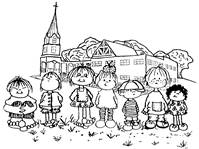 FATHER (or Guardian)MOTHER (or Guardian)Name:Name:Address:Address:City, State, Zip:City, State, Zip:Phone:Phone:Email:Email:Employer:Employer:Employer Address:Employer Address:Work Phone:Work Phone:Name:Phone #:Relationship to child Pick up Y/N1.2.3.